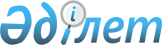 Исатай аудандық мәслихатының 2019 жылғы 31 желтоқсандағы № 288-VI "2020-2022 жылдарға арналған Исатай ауданының ауылдық округтерінің бюджетін бекіту туралы" шешіміне өзгерістер мен толықтырулар енгізу туралыАтырау облысы Исатай аудандық мәслихатының 2020 жылғы 16 маусымдағы № 317-VI шешімі. Атырау облысының Әділет департаментінде 2020 жылғы 1 шілдеде № 4685 болып тіркелді
      Қазақстан Республикасының 2008 жылғы 4 желтоқсандағы Бюджет кодексінің 109-1 бабына, "Қазақстан Республикасындағы жергілікті мемлекеттік басқару және өзін-өзі басқару туралы" Қазақстан Республикасының 2001 жылғы 23 қантардағы Заңының 6-бабына сәйкес және аудан әкімдігінің 2020-2022 жылдарға арналған ауылдық округтер бюджетін нактылау туралы ұсынысын қарап, Исатай аудандық мәслихаты ШЕШІМ ҚАБЫЛДАДЫ:
      1. Аудандық мәслихаттың 2019 жылғы 31 желтоқсандағы № 288-VI "2020-2022 жылдарға арналған Исатай ауданының ауылдық округтерінің бюджетін бекіту туралы" (нормативтік құқықтық актілерді мемлекеттік тіркеу тізілімінде № 4578 санымен тіркелген, 2020 жылғы 20 қаңтарда Қазақстан Республикасы нормативтік құқықтық актілердің эталондық бақылау банкінде жарияланған) шешіміне келесі өзгерістер мен толықтырулар енгізілсін:
      1-тармақта:
      1-тармақта:
      "610 014" сандары "628 912" сандармен ауыстырылсын;
      "30 644" сандары "30 513" сандармен ауыстырылсын;
      "69" сандары "200" сандармен ауыстырылсын;
      "579 301" сандары "598 199" сандармен ауыстырылсын.
      2) тармақшада:
      "610 014" сандары "639 543" сандармен ауыстырылсын. 
      5) тармақшада:
      "0" саны "- 10 631" сандармен ауыстырылсын.
      6) тармақшада:
      "бюджет тапшылығын қаржыландыру (профицитін пайдалану)" деген жолдағы "0" саны "10 631" сандарымен ауыстырылсын; 
      "бюджет қаражатының пайдаланылатын қалдықтары" деген жолдағы "0" саны "10 631" сандарымен ауыстырылсын.
      2-тармақта:
      1) тармақшада:
      "160 963" сандары "173 465" сандармен ауыстырылсын;
      "157 226" сандары "169 728" сандармен ауыстырылсын.
      2) тармақшада:
      "160 963" сандары "175 236" сандармен ауыстырылсын. 
      5) тармақшада:
      "0" саны "- 1 771" сандармен ауыстырылсын.
      6) тармақшада:
      "бюджет тапшылығын қаржыландыру (профицитін пайдалану)" деген жолдағы "0" саны "1 771" сандарымен ауыстырылсын; 
      "бюджет қаражатының пайдаланылатын қалдықтары" деген жолдағы "0" саны "1 771" сандарымен ауыстырылсын.
      3-тармақта:
      1) тармақшада:
      "169 565" сандары "182 276" сандармен ауыстырылсын;
      "163 749" сандары "176 460" сандармен ауыстырылсын.
      2) тармақшада:
      "169 565" сандары "184 008" сандармен ауыстырылсын. 
      5) тармақшада:
      "0" саны "- 1 732" сандармен ауыстырылсын.
      6) тармақшада:
      "бюджет тапшылығын қаржыландыру (профицитін пайдалану)" деген жолдағы "0" саны "1 732" сандарымен ауыстырылсын; 
      "бюджет қаражатының пайдаланылатын қалдықтары" деген жолдағы "0" саны "1 732" сандарымен ауыстырылсын.
      4-тармақта:
      1) тармақшада:
      "177 955" сандары "193 530" сандармен ауыстырылсын;
      "164 613" сандары "180 188" сандармен ауыстырылсын.
      2) тармақшада:
      "177 955" сандары "196 346" сандармен ауыстырылсын. 
      5) тармақшада:
      "0" саны "- 2 816" сандармен ауыстырылсын.
      6) тармақшада:
      "бюджет тапшылығын қаржыландыру (профицитін пайдалану)" деген жолдағы "0" саны "2 816" сандарымен ауыстырылсын; 
      "бюджет қаражатының пайдаланылатын қалдықтары" деген жолдағы "0" саны "2 816" сандарымен ауыстырылсын.
      5-тармақта:
      1) тармақшада:
      "90 775" сандары "101 055" сандармен ауыстырылсын;
      "89 047" сандары "99 327" сандармен ауыстырылсын.
      2) тармақшада:
      "90 775" сандары "101 055" сандармен ауыстырылсын. 
      6-тармақта:
      1) тармақшада:
      "107 235" сандары "116 926" сандармен ауыстырылсын;
      "104 316" сандары "114 007" сандармен ауыстырылсын.
      2) тармақшада:
      "107 235" сандары "116 926" сандармен ауыстырылсын. 
      7-тармақта:
      1) тармақшада:
      "114 666" сандары "120 887" сандармен ауыстырылсын;
      "112 182" сандары "118 403" сандармен ауыстырылсын.
      2) тармақшада:
      "114 666" сандары "120 887" сандармен ауыстырылсын. 
      9-тармақта:
      "15 282" сандары "14 031" сандармен ауыстырылсын;
      "155 604" сандары "173 512" сандармен ауыстырылсын;
      "27 488" сандары "30 397" сандармен ауыстырылсын;
      "152 229" сандары "0" санымен ауыстырылсын;
      "8 330" сандары "0" санымен ауыстырылсын.
      келесі мазмұндағы жолмен толықтырылсын:
      "елді мекендердегі көшелерді жарықтандыруға – 5 198 мың теңге;
      елді мекендердің санитариясын қамтамасыз етуге – 307 мың теңге;
      елдi мекендердi абаттандыру және көгалдандыруға – 4 263 мың теңге."
      10-тармақ алынып тасталсын.
      келесі мазмұндағы 13-тармақпен толықтырылсын:
      "13. 2020 арналған ауылдық округтердің бюджетіне республикалық бюджеттен келесідей көлемдерде:
      мектепке дейінгі білім беру мемлекеттік ұйымдары педагогтерінің еңбегіне ақы төлеуді ұлғайтуға – 128 072мың теңге;
      мектепке дейінгі білім беру мемлекеттік ұйымдарының педагогтеріне біліктілік санаты үшін қосымша ақы төлеуге – 7 500мың теңге;
      мемлекеттік мәдениет ұйымдарының және архив мекемелерінің басқарушы және негізгі персоналына мәдениет ұйымдарындағы және архив мекемелеріндегі ерекше еңбек жағдайлары үшін лауазымдық айлықақысына қосымша ақылар белгілеуге – 8 330 мың теңге ағымдағы нысаналы трансферттері көзделгені ескерілсін."
      2. Көрсетілген шешімнің 1, 4, 7, 10, 13, 16, 19 қосымшалары осы шешімнің 1, 2, 3, 4, 5, 6, 7 қосымшаларына сәйкес жаңа редакцияда мазмұндалсын.
      3. Осы шешімнің орындалысына бақылау жасау Исатай аудандық мәслихатының бюджет, қаржы, экономика, кәсіпкерлікті дамыту, аграрлық және экология жөніндегі тұрақты комиссиясына (А. Рахметов) жүктелсін.
      4. Осы шешім 2020 жылғы 1 қаңтардан бастап қолданысқа енгізіледі. Аққыстау ауылдық округінің 2020 жылға арналған бюджеті Жанбай ауылдық округінің 2020 жылға арналған бюджеті Қамысқала ауылдық округінің 2020 жылға арналған бюджеті Тұщықұдық ауылдық округінің 2020 жылға арналған бюджеті Нарын ауылдық округінің 2020 жылға арналған бюджеті Исатай ауылдық округінің 2020 жылға арналған бюджеті Забурын ауылдық округінің 2020 жылға арналған бюджеті
					© 2012. Қазақстан Республикасы Әділет министрлігінің «Қазақстан Республикасының Заңнама және құқықтық ақпарат институты» ШЖҚ РМК
				
      Сессия төрағасы 

М. Жиенгазиев

      Мәслихат хатшысы 

Н. Муханбеталиев
Исатай аудандық мәслихатының 2020 жылғы 16 маусымы № 317-VI шешіміне 1 қосымшаАудандық мәслихаттың 2019 жылғы 31 желтоқсандағы № 288-VI шешіміне 1-қосымша
Санаты
Санаты
Санаты
Санаты
Сомасы (мың теңге)
Сыныбы
Сыныбы
Сыныбы
Сомасы (мың теңге)
Кіші сыныбы
Кіші сыныбы
Сомасы (мың теңге)
Атауы
І Кірістер
628 912
1
Салықтық түсімдері
30 513
01
Табыс салығы
21 395
2
Жеке табыс салығы
21 395
04
Меншікке салынатын салықтар
9 118
1
Мүлікке салынатын салықтар
852
3
Жер салығы
2 386
4
Көлік құралдарына салынатын салық
5 880
2
Салықтық емес түсімдер
200
01
Мемлекеттік меншіктен түсетін кірістер
200
5
Мемлекет меншігіндегі мүлікті жалға алудан түсетін кірістер
200
3
Негізгі капиталды сатудан түсетін түсімдер
0
4
Трансферттердің түсімдері
598 199
02
Мемлекеттiк басқарудың жоғары тұрған органдарынан түсетiн трансферттер
598 199
3
Аудандардың (облыстық маңызы бар қаланың) бюджетінен трансферттер
598 199
Функционалдық топ
Функционалдық топ
Функционалдық топ
Функционалдық топ
Функционалдық топ
Сомасы (мың теңге)
Кіші функционалдық топ
Кіші функционалдық топ
Кіші функционалдық топ
Кіші функционалдық топ
Сомасы (мың теңге)
Бюджеттік бағдарлама әкімшісі
Бюджеттік бағдарлама әкімшісі
Бюджеттік бағдарлама әкімшісі
Сомасы (мың теңге)
Бюджеттік бағдарлама
Бюджеттік бағдарлама
Сомасы (мың теңге)
Атауы
ІІ Шығыстар
639 543
1
Жалпы сипаттағы мемлекеттiк қызметтер
63 883
01
Мемлекеттiк басқарудың жалпы функцияларын орындайтын өкiлдi, атқарушы және басқа органдар
63 883
124
Аудандық маңызы бар қала, ауыл, кент, ауылдық округ әкімінің аппараты
63 883
001
Аудандық маңызы бар қала, ауыл, кент, ауылдық округ әкімінің қызметін қамтамасыз ету жөніндегі қызметтер
63 883
4
Білім беру
451 698
01
Мектепке дейiнгi тәрбие және оқыту
451 698
124
Аудандық маңызы бар қала, ауыл, кент, ауылдық округ әкімінің аппараты
451 698
004
Мектепке дейінгі тәрбиелеу және оқыту және мектепке дейінгі тәрбиелеу және оқыту ұйымдарында медициналық қызмет көрсетуді ұйымдастыру
382 163
041
Мектепке дейінгі білім беру ұйымдарында мемлекеттік білім беру тапсырысын іске асыруға
69 535
7
Тұрғын үй-коммуналдық шаруашылық
115 162
02
Коммуналдық шаруашылық
18 259
124
Аудандық маңызы бар қала, ауыл, кент, ауылдық округ әкімінің аппараты
18 259
014
Елді мекендерді сумен жабдықтауды ұйымдастыру
18 259
03
Елді-мекендерді көркейту
96 903
124
Аудандық маңызы бар қала, ауыл, кент, ауылдық округ әкімінің аппараты
96 903
008
Елді мекендердегі сумен жабдықтауды ұйымдастыру
25 500
009
Елді мекендердің санитариясын қамтамасыз ету
36 188
011
Елді мекендерді абаттандыру мен көгалдандыру
35 215
13
Басқалар
8 800
09
Басқалар
8 800
124
Аудандық маңызы бар қала, ауыл, кент, ауылдық округ әкімінің аппараты
8 800
040
Өңірлерді дамытудың 2025 жылға дейінгі мемлекеттік бағдарламасы шеңберінде өңірлерді экономикалық дамытуға жәрдемдесу бойынша шараларды іске асыруға ауылдық елді мекендерді жайластыруды шешуге арналған іс-шараларды іске асыру
8 800
V.Бюджет тапшылығы (профициті)
-10 631
VI.Бюджет тапшылығын қаржыландыру (профицитін пайдалану)
10 631
Санаты
Санаты
Санаты
Санаты
Сомасы (мың теңге)
Сыныбы
Сыныбы
Сыныбы
Сомасы (мың теңге)
Кіші сыныбы
Кіші сыныбы
Сомасы (мың теңге)
Атауы
Сомасы (мың теңге)
8
Бюджет қаражатының пайдаланылатын қалдықтары
10 631
01
Бюджет қаражаты қалдықтары
10 631
1
Бюджет қаражатының бос қалдықтары
10 631Аудандық мәслихаттың 2020 жылғы 16 маусымдағы № 317-VI шешіміне 2-қосымшаАудандық мәслихаттың 2019 жылғы 31 желтоқсандағы № 288-VI шешіміне 4-қосымша
Санаты
Санаты
Санаты
Санаты
Сомасы (мың теңге)
Сыныбы
Сыныбы
Сыныбы
Сомасы (мың теңге)
Кіші сыныбы
Кіші сыныбы
Сомасы (мың теңге)
Атауы
І Кірістер
173 465
1
Салықтық түсімдері
3 660
01
Табыс салығы
1 811
2
Жеке табыс салығы
1 811
04
Меншікке салынатын салықтар
1 849
1
Мүлікке салынатын салықтар
56
3
Жер салығы
147
4
Көлік құралдарына салынатын салық
1 646
2
Салықтық емес түсімдер
77
01
Мемлекеттік меншіктен түсетін кірістер
77
5
Мемлекет меншігіндегі мүлікті жалға алудан түсетін кірістер
77
3
Негізгі капиталды сатудан түсетін түсімдер
0
4
Трансферттердің түсімдері
169 728
02
Мемлекеттiк басқарудың жоғары тұрған органдарынан түсетiн трансферттер
169 728
3
Аудандардың (облыстық маңызы бар қаланың) бюджетінен трансферттер
169 728
Функционалдық топ
Функционалдық топ
Функционалдық топ
Функционалдық топ
Функционалдық топ
Сомасы (мың теңге)
Кіші функционалдық топ
Кіші функционалдық топ
Кіші функционалдық топ
Кіші функционалдық топ
Сомасы (мың теңге)
Бюджеттік бағдарлама әкімшісі
Бюджеттік бағдарлама әкімшісі
Бюджеттік бағдарлама әкімшісі
Сомасы (мың теңге)
Бюджеттік бағдарлама
Бюджеттік бағдарлама
Сомасы (мың теңге)
Атауы
ІІ Шығыстар
175 236
1
Жалпы сипаттағы мемлекеттiк қызметтер
43 071
01
Мемлекеттiк басқарудың жалпы функцияларын орындайтын өкiлдi, атқарушы және басқа органдар
43 071
124
Аудандық маңызы бар қала, ауыл, кент, ауылдық округ әкімінің аппараты
43 071
001
Аудандық маңызы бар қала, ауыл, кент, ауылдық округ әкімінің қызметін қамтамасыз ету жөніндегі қызметтер
43 071
4
Білім беру
85 477
01
Мектепке дейiнгi тәрбие және оқыту
85 477
124
Аудандық маңызы бар қала, ауыл, кент, ауылдық округ әкімінің аппараты
85 477
004
Мектепке дейінгі тәрбиелеу және оқыту және мектепке дейінгі тәрбиелеу және оқыту ұйымдарында медициналық қызмет көрсетуді ұйымдастыру
60 945
041
Мектепке дейінгі білім беру ұйымдарында мемлекеттік білім беру тапсырысын іске асыруға
24 532
7
Тұрғын үй-коммуналдық шаруашылық
19 505
02
Коммуналдық шаруашылық
17 505
124
Аудандық маңызы бар қала, ауыл, кент, ауылдық округ әкімінің аппараты
17 505
014
Елді мекендерді сумен жабдықтауды ұйымдастыру
17 505
03
Елді-мекендерді көркейту
2 000
124
Аудандық маңызы бар қала, ауыл, кент, ауылдық округ әкімінің аппараты
2 000
008
Елді мекендердегі көшелерді жарықтандыру
1 000
009
Елді мекендердің санитариясын қамтамасыз ету
500
011
Елді мекендерді абаттандыру мен көгалдандыру
500
8
Мәдениет, спорт, туризм және ақпараттық кеңістiк
24 183
01
Мәдениет саласындағы қызмет
24 183
124
Қаладағы аудан, аудандық маңызы бар қала, кент, ауыл, ауылдық округ әкімінің аппараты
24 183
006
Жергілікті деңгейде мәдени-демалыс жұмысын қолдау
24 183
13
Басқалар
3 000
09
Басқалар
3 000
124
Аудандық маңызы бар қала, ауыл, кент, ауылдық округ әкімінің аппараты
3 000
040
Өңірлерді дамытудың 2025 жылға дейінгі мемлекеттік бағдарламасы шеңберінде өңірлерді экономикалық дамытуға жәрдемдесу бойынша шараларды іске асыруға ауылдық елді мекендерді жайластыруды шешуге арналған іс-шараларды іске асыру
3 000
V.Бюджет тапшылығы (профициті)
-1 771
VI.Бюджет тапшылығын қаржыландыру (профицитін пайдалану)
1 771
Санаты
Санаты
Санаты
Санаты
Сомасы (мың теңге)
Сыныбы
Сыныбы
Сыныбы
Сомасы (мың теңге)
Кіші сыныбы
Кіші сыныбы
Сомасы (мың теңге)
Атауы
Сомасы (мың теңге)
8
Бюджет қаражатының пайдаланылатын қалдықтары
1 771
01
Бюджет қаражаты қалдықтары
1 771
1
Бюджет қаражатының бос қалдықтары
1 771Аудандық мәслихаттың 2020 жылғы 16 маусымдағы № 317-VI шешіміне 3-қосымшаАудандық мәслихаттың 2019 жылғы 31 желтоқсандағы № 288-VI шешіміне 7-қосымша
Санаты
Санаты
Санаты
Санаты
Сомасы (мың теңге)
Сыныбы
Сыныбы
Сыныбы
Сомасы (мың теңге)
Кіші сыныбы
Кіші сыныбы
Сомасы (мың теңге)
Атауы
І Кірістер
182 276
1
Салықтық түсімдері
5 593
01
Табыс салығы
3 819
2
Жеке табыс салығы
3 819
04
Меншікке салынатын салықтар
1 774
1
Мүлікке салынатын салықтар
145
3
Жер салығы
179
4
Көлік құралдарына салынатын салық
1 450
2
Салықтық емес түсімдер
223
01
Мемлекеттік меншіктен түсетін кірістер
223
5
Мемлекет меншігіндегі мүлікті жалға алудан түсетін кірістер
223
3
Негізгі капиталды сатудан түсетін түсімдер
0
4
Трансферттердің түсімдері
176 460
02
Мемлекеттiк басқарудың жоғары тұрған органдарынан түсетiн трансферттер
176 460
3
Аудандардың (облыстық маңызы бар қаланың) бюджетінен трансферттер
176 460
Функционалдық топ
Функционалдық топ
Функционалдық топ
Функционалдық топ
Функционалдық топ
Сомасы (мың теңге)
Кіші функционалдық топ
Кіші функционалдық топ
Кіші функционалдық топ
Кіші функционалдық топ
Сомасы (мың теңге)
Бюджеттік бағдарлама әкімшісі
Бюджеттік бағдарлама әкімшісі
Бюджеттік бағдарлама әкімшісі
Сомасы (мың теңге)
Бюджеттік бағдарлама
Бюджеттік бағдарлама
Сомасы (мың теңге)
Атауы
ІІ Шығыстар
184 008
1
Жалпы сипаттағы мемлекеттiк қызметтер
45 103
01
Мемлекеттiк басқарудың жалпы функцияларын орындайтын өкiлдi, атқарушы және басқа органдар
45 103
124
Аудандық маңызы бар қала, ауыл, кент, ауылдық округ әкімінің аппараты
45 103
001
Аудандық маңызы бар қала, ауыл, кент, ауылдық округ әкімінің қызметін қамтамасыз ету жөніндегі қызметтер
38 272
022
Мемлекеттік органның күрделі шығыстары
6 831
4
Білім беру
101 293
01
Мектепке дейiнгi тәрбие және оқыту
101 293
124
Аудандық маңызы бар қала, ауыл, кент, ауылдық округ әкімінің аппараты
101 293
004
Мектепке дейінгі тәрбиелеу және оқыту және мектепке дейінгі тәрбиелеу және оқыту ұйымдарында медициналық қызмет көрсетуді ұйымдастыру
101 293
7
Тұрғын үй-коммуналдық шаруашылық
13 068
02
Коммуналдық шаруашылық
8 828
124
Аудандық маңызы бар қала, ауыл, кент, ауылдық округ әкімінің аппараты
8 828
014
Елді мекендерді сумен жабдықтауды ұйымдастыру
8 828
03
Елді-мекендерді көркейту
4 240
124
Аудандық маңызы бар қала, ауыл, кент, ауылдық округ әкімінің аппараты
4 240
008
Елді мекендердегі көшелерді жарықтандыру
3 240
009
Елді мекендердің санитариясын қамтамасыз ету
500
011
Елді мекендерді абаттандыру мен көгалдандыру
500
8
Мәдениет, спорт, туризм және ақпараттық кеңістiк
20 844
01
Мәдениет саласындағы қызмет
20 844
124
Қаладағы аудан, аудандық маңызы бар қала, кент, ауыл, ауылдық округ әкімінің аппараты
20 844
006
Жергілікті деңгейде мәдени-демалыс жұмысын қолдау
20 844
13
Басқалар
3 700
09
Басқалар
3 700
124
Аудандық маңызы бар қала, ауыл, кент, ауылдық округ әкімінің аппараты
3 700
040
Өңірлерді дамытудың 2025 жылға дейінгі мемлекеттік бағдарламасы шеңберінде өңірлерді экономикалық дамытуға жәрдемдесу бойынша шараларды іске асыруға ауылдық елді мекендерді жайластыруды шешуге арналған іс-шараларды іске асыру
3 700
V.Бюджет тапшылығы (профициті)
-1 732
VI.Бюджет тапшылығын қаржыландыру (профицитін пайдалану)
1 732
Санаты
Санаты
Санаты
Санаты
Сомасы (мың теңге)
Сыныбы
Сыныбы
Сыныбы
Сомасы (мың теңге)
Кіші сыныбы
Кіші сыныбы
Сомасы (мың теңге)
Атауы
Сомасы (мың теңге)
8
Бюджет қаражатының пайдаланылатын қалдықтары
1 732
01
Бюджет қаражаты қалдықтары
1 732
1
Бюджет қаражатының бос қалдықтары
1 732Аудандық мәслихаттың 2020 жылғы 16 маусымдағы № 317-VI шешіміне 4-қосымшаАудандық мәслихаттың 2019 жылғы 31 желтоқсандағы № 288-VI шешіміне 10-қосымша
Санаты
Санаты
Санаты
Санаты
Сомасы (мың теңге)
Сыныбы
Сыныбы
Сыныбы
Сомасы (мың теңге)
Кіші сыныбы
Кіші сыныбы
Сомасы (мың теңге)
Атауы
І Кірістер
193 530
1
Салықтық түсімдері
13 320
01
Табыс салығы
9 747
2
Жеке табыс салығы
9 747
04
Меншікке салынатын салықтар
3 573
1
Мүлікке салынатын салықтар
335
3
Жер салығы
259
4
Көлік құралдарына салынатын салық
2 979
2
Салықтық емес түсімдер
22
01
Мемлекеттік меншіктен түсетін кірістер
22
5
Мемлекет меншігіндегі мүлікті жалға алудан түсетін кірістер
22
3
Негізгі капиталды сатудан түсетін түсімдер
0
4
Трансферттердің түсімдері
180 188
02
Мемлекеттiк басқарудың жоғары тұрған органдарынан түсетiн трансферттер
180 188
3
Аудандардың (облыстық маңызы бар қаланың) бюджетінен трансферттер
180 188
Функционалдық топ
Функционалдық топ
Функционалдық топ
Функционалдық топ
Функционалдық топ
Сомасы (мың теңге)
Кіші функционалдық топ
Кіші функционалдық топ
Кіші функционалдық топ
Кіші функционалдық топ
Сомасы (мың теңге)
Бюджеттік бағдарлама әкімшісі
Бюджеттік бағдарлама әкімшісі
Бюджеттік бағдарлама әкімшісі
Сомасы (мың теңге)
Бюджеттік бағдарлама
Бюджеттік бағдарлама
Сомасы (мың теңге)
Атауы
ІІ Шығыстар
196 346
1
Жалпы сипаттағы мемлекеттiк қызметтер
50 748
01
Мемлекеттiк басқарудың жалпы функцияларын орындайтын өкiлдi, атқарушы және басқа органдар
50 748
124
Аудандық маңызы бар қала, ауыл, кент, ауылдық округ әкімінің аппараты
50 748
001
Аудандық маңызы бар қала, ауыл, кент, ауылдық округ әкімінің қызметін қамтамасыз ету жөніндегі қызметтер
50 748
4
Білім беру
98 858
01
Мектепке дейiнгi тәрбие және оқыту
98 858
124
Аудандық маңызы бар қала, ауыл, кент, ауылдық округ әкімінің аппараты
98 858
004
Мектепке дейінгі тәрбиелеу және оқыту және мектепке дейінгі тәрбиелеу және оқыту ұйымдарында медициналық қызмет көрсетуді ұйымдастыру
70 675
041
Мектепке дейінгі білім беру ұйымдарында мемлекеттік білім беру тапсырысын іске асыруға
28 183
7
Тұрғын үй-коммуналдық шаруашылық
14 254
02
Коммуналдық шаруашылық
10 131
124
Аудандық маңызы бар қала, ауыл, кент, ауылдық округ әкімінің аппараты
10 131
014
Елді мекендерді сумен жабдықтауды ұйымдастыру
10 131
03
Елді-мекендерді көркейту
4 123
124
Аудандық маңызы бар қала, ауыл, кент, ауылдық округ әкімінің аппараты
4 123
008
Елді мекендердегі көшелерді жарықтандыру
1 733
009
Елді мекендердің санитариясын қамтамасыз ету
1 500
011
Елді мекендерді абаттандыру мен көгалдандыру
890
8
Мәдениет, спорт, туризм және ақпараттық кеңістiк
27 686
01
Мәдениет саласындағы қызмет
27 686
124
Қаладағы аудан, аудандық маңызы бар қала, кент, ауыл, ауылдық округ әкімінің аппараты
27 686
006
Жергілікті деңгейде мәдени-демалыс жұмысын қолдау
27 686
13
Басқалар
4 800
09
Басқалар
4 800
124
Аудандық маңызы бар қала, ауыл, кент, ауылдық округ әкімінің аппараты
4 800
040
Өңірлерді дамытудың 2025 жылға дейінгі мемлекеттік бағдарламасы шеңберінде өңірлерді экономикалық дамытуға жәрдемдесу бойынша шараларды іске асыруға ауылдық елді мекендерді жайластыруды шешуге арналған іс-шараларды іске асыру
4 800
V.Бюджет тапшылығы (профициті)
-2 816
VI.Бюджет тапшылығын қаржыландыру (профицитін пайдалану)
2 816
Санаты
Санаты
Санаты
Санаты
Сомасы (мың теңге)
Сыныбы
Сыныбы
Сыныбы
Сомасы (мың теңге)
Кіші сыныбы
Кіші сыныбы
Сомасы (мың теңге)
Атауы
Сомасы (мың теңге)
8
Бюджет қаражатының пайдаланылатын қалдықтары
2 816
01
Бюджет қаражаты қалдықтары
2 816
1
Бюджет қаражатының бос қалдықтары
2 816Аудандық мәслихаттың 2020 жылғы 16 маусымдағы № 317-VI шешіміне 5-қосымшаАудандық мәслихаттың 2019 жылғы 31 желтоқсандағы № 288-VI шешіміне 13-қосымша
Санаты
Санаты
Санаты
Санаты
Сомасы (мың теңге)
Сыныбы
Сыныбы
Сыныбы
Сомасы (мың теңге)
Кіші сыныбы
Кіші сыныбы
Сомасы (мың теңге)
Атауы
І Кірістер
101 055
1
Салықтық түсімдері
1 728
01
Табыс салығы
906
2
Жеке табыс салығы
906
04
Меншікке салынатын салықтар
822
1
Мүлікке салынатын салықтар
30
3
Жер салығы
86
4
Көлік құралдарына салынатын салық
706
2
Салықтық емес түсімдер
0
01
Мемлекеттік меншіктен түсетін кірістер
0
5
Мемлекет меншігіндегі мүлікті жалға алудан түсетін кірістер
0
3
Негізгі капиталды сатудан түсетін түсімдер
0
4
Трансферттердің түсімдері
99 327
02
Мемлекеттiк басқарудың жоғары тұрған органдарынан түсетiн трансферттер
99 327
3
Аудандардың (облыстық маңызы бар қаланың) бюджетінен трансферттер
99 327
Функционалдық топ
Функционалдық топ
Функционалдық топ
Функционалдық топ
Функционалдық топ
Сомасы (мың теңге)
Кіші функционалдық топ
Кіші функционалдық топ
Кіші функционалдық топ
Кіші функционалдық топ
Сомасы (мың теңге)
Бюджеттік бағдарлама әкімшісі
Бюджеттік бағдарлама әкімшісі
Бюджеттік бағдарлама әкімшісі
Сомасы (мың теңге)
Бюджеттік бағдарлама
Бюджеттік бағдарлама
Сомасы (мың теңге)
Атауы
ІІ Шығыстар
101 055
1
Жалпы сипаттағы мемлекеттiк қызметтер
32 231
01
Мемлекеттiк басқарудың жалпы функцияларын орындайтын өкiлдi, атқарушы және басқа органдар
32 231
124
Аудандық маңызы бар қала, ауыл, кент, ауылдық округ әкімінің аппараты
32 231
001
Аудандық маңызы бар қала, ауыл, кент, ауылдық округ әкімінің қызметін қамтамасыз ету жөніндегі қызметтер
25 400
022
Мемлекеттік органның күрделі шығыстары
6 831
4
Білім беру
43 822
01
Мектепке дейiнгi тәрбие және оқыту
43 822
124
Аудандық маңызы бар қала, ауыл, кент, ауылдық округ әкімінің аппараты
43 822
004
Мектепке дейінгі тәрбиелеу және оқыту және мектепке дейінгі тәрбиелеу және оқыту ұйымдарында медициналық қызмет көрсетуді ұйымдастыру
15 579
041
Мектепке дейінгі білім беру ұйымдарында мемлекеттік білім беру тапсырысын іске асыруға
28 243
7
Тұрғын үй-коммуналдық шаруашылық
11 936
02
Коммуналдық шаруашылық
7 897
124
Аудандық маңызы бар қала, ауыл, кент, ауылдық округ әкімінің аппараты
7 897
014
Елді мекендерді сумен жабдықтауды ұйымдастыру
7 897
03
Елді-мекендерді көркейту
4 039
124
Аудандық маңызы бар қала, ауыл, кент, ауылдық округ әкімінің аппараты
4 039
008
Елді мекендердегі көшелерді жарықтандыру
3 218
009
Елді мекендердің санитариясын қамтамасыз ету
500
011
Елді мекендерді абаттандыру мен көгалдандыру
321
8
Мәдениет, спорт, туризм және ақпараттық кеңістiк
11 766
01
Мәдениет саласындағы қызмет
11 766
124
Қаладағы аудан, аудандық маңызы бар қала, кент, ауыл, ауылдық округ әкімінің аппараты
11 766
006
Жергілікті деңгейде мәдени-демалыс жұмысын қолдау
11 766
13
Басқалар
1 300
09
Басқалар
1 300
124
Аудандық маңызы бар қала, ауыл, кент, ауылдық округ әкімінің аппараты
1 300
040
Өңірлерді дамытудың 2025 жылға дейінгі мемлекеттік бағдарламасы шеңберінде өңірлерді экономикалық дамытуға жәрдемдесу бойынша шараларды іске асыруға ауылдық елді мекендерді жайластыруды шешуге арналған іс-шараларды іске асыру
1 300
III.Таза бюджеттік кредиттеу
0
IV. Қаржы активтерімен операциялар бойынша сальдо
0
V. Бюджет тапшылығы (профициті)
0
VI. Бюджет тапшылығын қаржыландыру (профицитін пайдалану)
0Аудандық мәслихаттың 2020 жылғы 16 маусымдағы № 317-VI шешіміне 6-қосымшаАудандық мәслихаттың 2019 жылғы 31 желтоқсандағы № 288-VI шешіміне 16-қосымша
Санаты
Санаты
Санаты
Санаты
Сомасы (мың теңге)
Сыныбы
Сыныбы
Сыныбы
Сомасы (мың теңге)
Кіші сыныбы
Кіші сыныбы
Сомасы (мың теңге)
Атауы
І Кірістер
116 926
1
Салықтық түсімдері
2 919
01
Табыс салығы
1 698
2
Жеке табыс салығы
1 698
04
Меншікке салынатын салықтар
1 221
1
Мүлікке салынатын салықтар
32
3
Жер салығы
131
4
Көлік құралдарына салынатын салық
1 058
2
Салықтық емес түсімдер
0
01
Мемлекеттік меншіктен түсетін кірістер
0
5
Мемлекет меншігіндегі мүлікті жалға алудан түсетін кірістер
0
3
Негізгі капиталды сатудан түсетін түсімдер
0
4
Трансферттердің түсімдері
114 007
02
Мемлекеттiк басқарудың жоғары тұрған органдарынан түсетiн трансферттер
114 007
3
Аудандардың (облыстық маңызы бар қаланың) бюджетінен трансферттер
114 007
Функционалдық топ
Функционалдық топ
Функционалдық топ
Функционалдық топ
Функционалдық топ
Сомасы (мың теңге)
Кіші функционалдық топ
Кіші функционалдық топ
Кіші функционалдық топ
Кіші функционалдық топ
Сомасы (мың теңге)
Бюджеттік бағдарлама әкімшісі
Бюджеттік бағдарлама әкімшісі
Бюджеттік бағдарлама әкімшісі
Сомасы (мың теңге)
Бюджеттік бағдарлама
Бюджеттік бағдарлама
Сомасы (мың теңге)
Атауы
ІІ Шығыстар
116 926
1
Жалпы сипаттағы мемлекеттiк қызметтер
43 858
01
Мемлекеттiк басқарудың жалпы функцияларын орындайтын өкiлдi, атқарушы және басқа органдар
43 858
124
Аудандық маңызы бар қала, ауыл, кент, ауылдық округ әкімінің аппараты
43 858
001
Аудандық маңызы бар қала, ауыл, кент, ауылдық округ әкімінің қызметін қамтамасыз ету жөніндегі қызметтер
37 027
022
Мемлекеттік органның күрделі шығыстары
6 831
4
Білім беру
53 282
01
Мектепке дейiнгi тәрбие және оқыту
53 282
124
Аудандық маңызы бар қала, ауыл, кент, ауылдық округ әкімінің аппараты
53 282
004
Мектепке дейінгі тәрбиелеу және оқыту және мектепке дейінгі тәрбиелеу және оқыту ұйымдарында медициналық қызмет көрсетуді ұйымдастыру
40 341
041
Мектепке дейінгі білім беру ұйымдарында мемлекеттік білім беру тапсырысын іске асыруға
12 941
7
Тұрғын үй-коммуналдық шаруашылық
7 905
02
Коммуналдық шаруашылық
5 165
124
Аудандық маңызы бар қала, ауыл, кент, ауылдық округ әкімінің аппараты
5 165
014
Елді мекендерді сумен жабдықтауды ұйымдастыру
5 165
03
Елді-мекендерді көркейту
2 740
124
Аудандық маңызы бар қала, ауыл, кент, ауылдық округ әкімінің аппараты
2 740
008
Елді мекендердегі көшелерді жарықтандыру
1 740
009
Елді мекендердің санитариясын қамтамасыз ету
500
011
Елді мекендерді абаттандыру мен көгалдандыру
500
8
Мәдениет, спорт, туризм және ақпараттық кеңістiк
10 381
01
Мәдениет саласындағы қызмет
10 381
124
Аудандық маңызы бар қала, ауыл, кент, ауылдық округ әкімінің аппараты
10 381
006
Жергілікті деңгейде мәдени-демалыс жұмысын қолдау
10 381
13
Басқалар
1 500
09
Басқалар
1 500
124
Аудандық маңызы бар қала, ауыл, кент, ауылдық округ әкімінің аппараты
1 500
040
Өңірлерді дамытудың 2025 жылға дейінгі мемлекеттік бағдарламасы шеңберінде өңірлерді экономикалық дамытуға жәрдемдесу бойынша шараларды іске асыруға ауылдық елді мекендерді жайластыруды шешуге арналған іс-шараларды іске асыру
1 500
III.Таза бюджеттік кредиттеу
0
IV. Қаржы активтерімен операциялар бойынша сальдо
0
V. Бюджет тапшылығы (профициті)
0
VI. Бюджет тапшылығын қаржыландыру (профицитін пайдалану)
0Аудандық мәслихаттың 2020 жылғы 16 маусымдағы № 317-VI шешіміне 7-қосымшаАудандық мәслихаттың 2019 жылғы 31 желтоқсандағы № 288-VI шешіміне 19-қосымша
Санаты
Санаты
Санаты
Санаты
Сомасы (мың теңге)
Сыныбы
Сыныбы
Сыныбы
Сомасы (мың теңге)
Кіші сыныбы
Кіші сыныбы
Сомасы (мың теңге)
Атауы
І Кірістер
120 887
1
Салықтық түсімдері
2 484
01
Табыс салығы
1 358
2
Жеке табыс салығы
1 358
04
Меншікке салынатын салықтар
1 126
1
Мүлікке салынатын салықтар
30
3
Жер салығы
116
4
Көлік құралдарына салынатын салық
980
2
Салықтық емес түсімдер
0
01
Мемлекеттік меншіктен түсетін кірістер
0
5
Мемлекет меншігіндегі мүлікті жалға алудан түсетін кірістер
0
3
Негізгі капиталды сатудан түсетін түсімдер
0
4
Трансферттердің түсімдері
118 403
02
Мемлекеттiк басқарудың жоғары тұрған органдарынан түсетiн трансферттер
118 403
3
Аудандардың (облыстық маңызы бар қаланың) бюджетінен трансферттер
118 403
Функционалдық топ
Функционалдық топ
Функционалдық топ
Функционалдық топ
Функционалдық топ
Сомасы (мың теңге)
Кіші функционалдық топ
Кіші функционалдық топ
Кіші функционалдық топ
Кіші функционалдық топ
Сомасы (мың теңге)
Бюджеттік бағдарлама әкімшісі
Бюджеттік бағдарлама әкімшісі
Бюджеттік бағдарлама әкімшісі
Сомасы (мың теңге)
Бюджеттік бағдарлама
Бюджеттік бағдарлама
Сомасы (мың теңге)
Атауы
ІІ Шығыстар
120 887
1
Жалпы сипаттағы мемлекеттiк қызметтер
27 697
01
Мемлекеттiк басқарудың жалпы функцияларын орындайтын өкiлдi, атқарушы және басқа органдар
27 697
124
Аудандық маңызы бар қала, ауыл, кент, ауылдық округ әкімінің аппараты
27 697
001
Аудандық маңызы бар қала, ауыл, кент, ауылдық округ әкімінің қызметін қамтамасыз ету жөніндегі қызметтер
20 866
022
Мемлекеттік органның күрделі шығыстары
6 831
4
Білім беру
69 838
01
Мектепке дейiнгi тәрбие және оқыту
69 838
124
Аудандық маңызы бар қала, ауыл, кент, ауылдық округ әкімінің аппараты
69 838
004
Мектепке дейінгі тәрбиелеу және оқыту және мектепке дейінгі тәрбиелеу және оқыту ұйымдарында медициналық қызмет көрсетуді ұйымдастыру
61 316
041
Мектепке дейінгі білім беру ұйымдарында мемлекеттік білім беру тапсырысын іске асыруға
8 522
7
Тұрғын үй-коммуналдық шаруашылық
11 405
02
Коммуналдық шаруашылық
8 844
124
Аудандық маңызы бар қала, ауыл, кент, ауылдық округ әкімінің аппараты
8 844
014
Елді мекендерді сумен жабдықтауды ұйымдастыру
8 844
03
Елді-мекендерді көркейту
2 561
124
Аудандық маңызы бар қала, ауыл, кент, ауылдық округ әкімінің аппараты
2 561
008
Елді мекендердегі көшелерді жарықтандыру
1 740
009
Елді мекендердің санитариясын қамтамасыз ету
500
011
Елді мекендерді абаттандыру мен көгалдандыру
321
8
Мәдениет, спорт, туризм және ақпараттық кеңістiк
10 747
01
Мәдениет саласындағы қызмет
10 747
124
Аудандық маңызы бар қала, ауыл, кент, ауылдық округ әкімінің аппараты
10 747
006
Жергілікті деңгейде мәдени-демалыс жұмысын қолдау
10 747
13
Басқалар
1 200
09
Басқалар
1 200
124
Аудандық маңызы бар қала, ауыл, кент, ауылдық округ әкімінің аппараты
1 200
040
Өңірлерді дамытудың 2025 жылға дейінгі мемлекеттік бағдарламасы шеңберінде өңірлерді экономикалық дамытуға жәрдемдесу бойынша шараларды іске асыруға ауылдық елді мекендерді жайластыруды шешуге арналған іс-шараларды іске асыру
1 200
III.Таза бюджеттік кредиттеу
0
IV. Қаржы активтерімен операциялар бойынша сальдо
0
V. Бюджет тапшылығы (профициті)
0
VI. Бюджет тапшылығын қаржыландыру (профицитін пайдалану)
0